Упрощенный порядок назначения инвалидности продлён до 1 октября 2021 года.За это время должны быть созданы все условия, чтобы и после окончания действия временного порядка большинство граждан могли устанавливать или продлевать инвалидность без личного присутствия.Временный порядок вводился в апреле прошлого года в связи с распространением коронавирусной инфекции. Он предполагает автоматическое продление ранее установленной инвалидности на последующие шесть месяцев, позволяет впервые присваивать ее без личного обращения в бюро медико-социальной экспертизы.Поликлиники и больницы сами передадут необходимые документы. Без личного обращения будут назначаться и меры поддержки, предусмотренные для людей с ограничениями здоровья: пенсии, средства реабилитации.По поручению президента правительство вводит упрощенный порядок освидетельствования тех, кто оформляет инвалидность впервые. Решение об этом будет приниматься по результатам обследования за последний год, и что важно - заочно, без участия человека.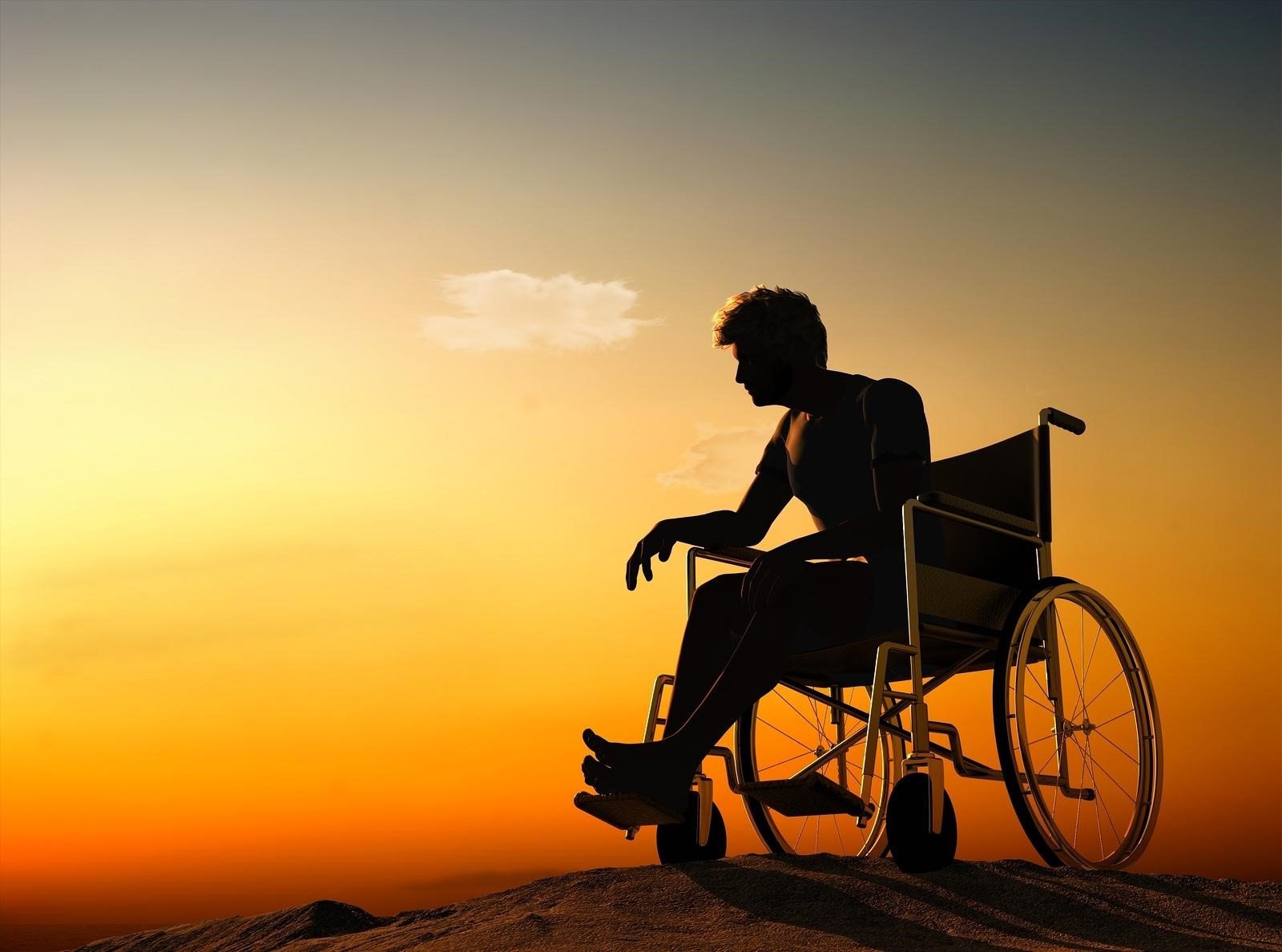 